COPIA INTERESADOCOPIA INSTITUCIÓNCOPIA INTERESADOCOPIA INSTITUCIÓNSolicitud de ALTA por Experiencia EducativaPeríodo: 202451 (Febrero-Julio 2024Solicitud de ALTA por Experiencia EducativaPeríodo: 202451 (Febrero-Julio 2024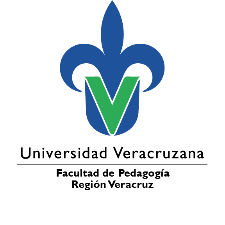 PROCEDIMIENTO: 1. Llena ambos formatos. 2. Lleva a firmar con el Secretario de la Facultad. 3. Acude con tu secretaria de sección y entrega un formato para que realice el Alta en sistema, conserva el otro formato.PROCEDIMIENTO: 1. Llena ambos formatos. 2. Lleva a firmar con el Secretario de la Facultad. 3. Acude con tu secretaria de sección y entrega un formato para que realice el Alta en sistema, conserva el otro formato.PROCEDIMIENTO: 1. Llena ambos formatos. 2. Lleva a firmar con el Secretario de la Facultad. 3. Acude con tu secretaria de sección y entrega un formato para que realice el Alta en sistema, conserva el otro formato.MatrículaNombre del AlumnoNombre del AlumnoNRCExperiencia EducativaExperiencia Educativa1.2.3.Firma del AlumnoDra. Brenda Lizeth Yépez GonzálezSecretaria de la Facultad de PedagogíaSolicitud de ALTA por Experiencia EducativaPeríodo: 202451 (Febrero-Julio 2024Solicitud de ALTA por Experiencia EducativaPeríodo: 202451 (Febrero-Julio 2024PROCEDIMIENTO: 1. Llena ambos formatos. 2. Lleva a firmar con el Secretario de la Facultad. 3. Acude con tu secretaria de sección y entrega un formato para que realice el Alta en sistema, conserva el otro formato.PROCEDIMIENTO: 1. Llena ambos formatos. 2. Lleva a firmar con el Secretario de la Facultad. 3. Acude con tu secretaria de sección y entrega un formato para que realice el Alta en sistema, conserva el otro formato.PROCEDIMIENTO: 1. Llena ambos formatos. 2. Lleva a firmar con el Secretario de la Facultad. 3. Acude con tu secretaria de sección y entrega un formato para que realice el Alta en sistema, conserva el otro formato.MatrículaNombre del AlumnoNombre del AlumnoNRCExperiencia EducativaExperiencia Educativa1.2.3.Firma del AlumnoDra. Brenda Lizeth Yépez GonzálezSecretaria de la Facultad de PedagogíaSolicitud de BAJA por Experiencia EducativaPeríodo: 202451 (Febrero-Julio 2024Solicitud de BAJA por Experiencia EducativaPeríodo: 202451 (Febrero-Julio 2024PROCEDIMIENTO: 1. Llena ambos formatos. 2. Lleva a firmar con el Secretario de la Facultad. 3. Acude con tu secretaria de sección y entrega un formato para que realice el Alta en sistema, conserva el otro formato.PROCEDIMIENTO: 1. Llena ambos formatos. 2. Lleva a firmar con el Secretario de la Facultad. 3. Acude con tu secretaria de sección y entrega un formato para que realice el Alta en sistema, conserva el otro formato.PROCEDIMIENTO: 1. Llena ambos formatos. 2. Lleva a firmar con el Secretario de la Facultad. 3. Acude con tu secretaria de sección y entrega un formato para que realice el Alta en sistema, conserva el otro formato.MatrículaNombre del AlumnoNombre del AlumnoNRCExperiencia EducativaExperiencia Educativa1.2.3.Firma del AlumnoDra. Brenda Lizeth Yépez GonzálezSecretaria de la Facultad de PedagogíaSolicitud de BAJA por Experiencia EducativaPeríodo: 202451 (Febrero-Julio 2024Solicitud de BAJA por Experiencia EducativaPeríodo: 202451 (Febrero-Julio 2024PROCEDIMIENTO: 1. Llena ambos formatos. 2. Lleva a firmar con el Secretario de la Facultad. 3. Acude con tu secretaria de sección y entrega un formato para que realice el Alta en sistema, conserva el otro formato.PROCEDIMIENTO: 1. Llena ambos formatos. 2. Lleva a firmar con el Secretario de la Facultad. 3. Acude con tu secretaria de sección y entrega un formato para que realice el Alta en sistema, conserva el otro formato.PROCEDIMIENTO: 1. Llena ambos formatos. 2. Lleva a firmar con el Secretario de la Facultad. 3. Acude con tu secretaria de sección y entrega un formato para que realice el Alta en sistema, conserva el otro formato.MatrículaNombre del AlumnoNombre del AlumnoNRCExperiencia EducativaExperiencia Educativa1.2.3.Firma del AlumnoDra. Brenda Lizeth Yépez GonzálezSecretaria de la Facultad de Pedagogía